Publicado en  el 23/11/2015 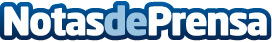 Murcia, un modelo para Colombia para un desarrollo integral y sostenible del campo y la ciudadEl director del INFO se reúne con representantes del proyecto Diamante Caribe para mostrar el modelo de organización y las últimas tecnologías en la industria agroalimentaria regionalDatos de contacto:Nota de prensa publicada en: https://www.notasdeprensa.es/murcia-un-modelo-para-colombia-para-un Categorias: Internacional Murcia http://www.notasdeprensa.es